ПРОТОКОЛ № 5ЗАСЕДАНИЯ ПОПЕЧИТЕЛЬСКОГО СОВЕТА КГУ «Общеобразовательная средняя школа №1 им.М.Горького города Балхаш»           «24 »  мая  2018г.Попечительский совет КГУ «Общеобразовательная средняя школа №1 им.М.Горького города Балхаш»Место проведения заседания: г.Балхаш, ул. Ленина 56,Присутствовали:Бадылов В.В. – председатель Попечительского СоветаТусупова Е.М. – заместитель Председателя Попечительского Совета БейсекееваЗ.Р. – секретарь Попечительского СоветаЧлены Попечительского Совета Каширина С.Е. Журба  Г. А. Ковалева О.В. Матвееву Г.АГультяев А.В. Кропоткина В.А. Шахов С.В. Буртолик М.Н.          Плюхина Н.В. Миронова Н.М. Повестка дня:1.Об участии Попечительского совета в учебно – воспитательном процессе.2.О результатах оказания государственной услуги «Прием документов и выдача направлений на предоставление  отдыха детям из малообеспеченных семей в загородных и пришкольных лагерях»По первому вопросу выступил председатель ПС Бадылов В.В., он  отметил активность членов Попечительского Совета в рамках учебно – воспитательного процесса: посещение открытых уроков, организация помощи классным руководителям в подготовке к открытым занятиям и внеклассным мероприятиям (спортивные соревнования «Папа, мама, я – мы спортивная семья», посещение мероприятий, конкурсах, викторинах и т.д.). Особо отметил совместное проведение праздника Наурыз, а также участие,  организации и проведении  праздников: 8 Марта, Наурыз, Последний звонок и  др. Обратил  внимание присутствующих на достаточную помощь школе по профилактике правонарушений среди несовершеннолетних: индивидуальные беседы с родителями и детьми, участие в работе Совета по профилактике правонарушений, в рейдовых мероприятиях по микрорайону школы.Решение.Считать деятельность Попечительского Совета в рамках участия в учебно – воспитательном процессе на должном уровне.По первому вопросу выступил  социальный педагог Бейсекеева З.Р., которая  пояснила,  что   организацию  летнего  отдыха детей 1-11 классов   нужно завершить  до 23  мая текущего  года,  нужно   особое внимание  родителей   обратить  га  организацию досуга  своих  детей,  на нормативно- правовые докуметы, касающиеся  несовершеннолетних  подростков. Нужно   на родительском  собрании   довести до сведения  родителей, что несовершеннолетний    подросток должен:Находиться дома  после  23.00 часов  (ст.442-2 КРКобАП)Не заниматься мелким хулиганством ( бросать мусор)                                                                               ( ст.434-435 КРК об АП)Не нарушать тишину в ночное время     ( ст. 182 КРК обАП)Не   курить  в общественных местах       ( ст.441-1,2 КРК обАП) Не распивать спиртные напитки              ( ст.440 КРК об АП)Соблюдать правила дорожного движенияСоблюдать правила  личной безопасности2. По второму вопросу  выступил  социальный педагог Бейсекеева З.Р., которая  пояснила , что на конец  2017-2018  учебного  года  на учете  ГЮП ОВД   состоят 3  ученика  (  Ниязова Асель, Васинович Артур, Леонов Рафаэль) и на ВШУ  8 учащихся (Аман Азамат, Зубарев Денис, Дегтярева  Вероника,  Марков  Данил, Слипченко Александр, Скрипкин Анатолий,Кудасова Александра, Гуменный Анатолий). Данные  дети  будут находиться   на особенном контроле  у администрации школы.Директор  школы  Тусупова Е.М.   разъяснила, что  за организацию летнего отдыха  впервую очередь  несут ответственность  законные представители,и в целях профилактики правонарушения в летний период  над учащимися  будут закреплены общественные  воспитатели,  которые   будут обеспечивать   контроль по соблюдению режима дня и занятости несовершеннолетних  в летний период. Так же директор школы  пояснила, что  для детей из малообеспеченных, многодетных семей, детей-сирот и  ОБПР, ТЖС, ОВР  будет выделена   финансовая помощь на приобретение   путевок (загородный/ пришкольный лагерь), необходимо до 23  мая  предоставить   подтверждающие  документы    согласно     госстандарту  «Прием докмуентов и выдача направлений на предоставление  отдыха детям  из малообеспеченных семей  в загородных и 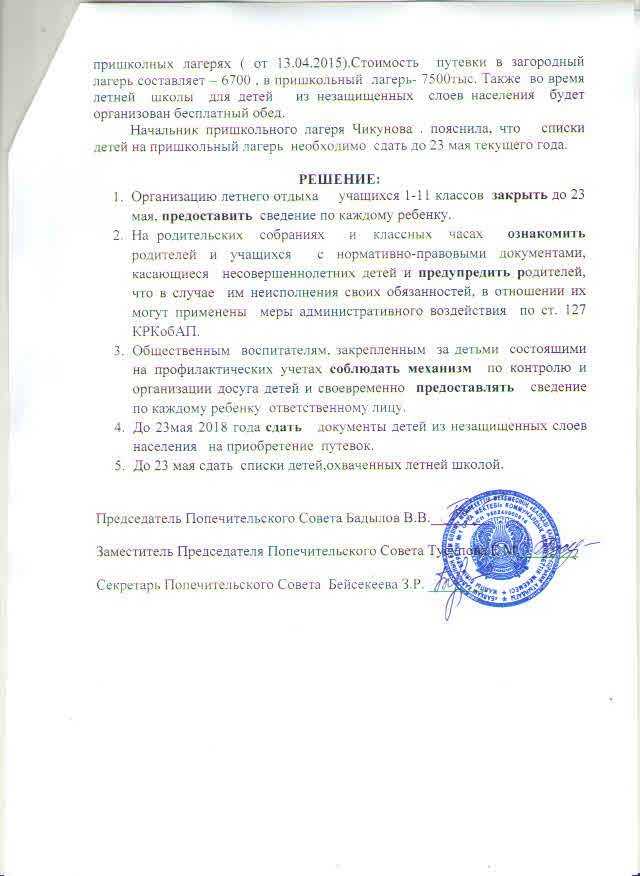 